lMADONAS NOVADA PAŠVALDĪBA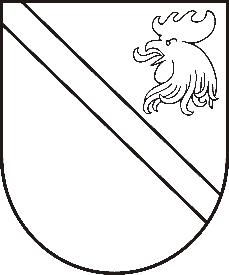 Reģ. Nr. 90000054572Saieta laukums 1, Madona, Madonas novads, LV-4801 t. 64860090, fakss 64860079, e-pasts: dome@madona.lv ___________________________________________________________________________MADONAS NOVADA PAŠVALDĪBAS DOMESLĒMUMSMadonā2018.gada 20.martā								Nr.108									(protokols Nr.4, 21.p.)Par Nevalstisko organizāciju projektu konkursa pieteikumu termiņu pagarināšanu.Informācija par pašvaldības domes apstiprināto Nevalstisko organizāciju projektu konkursu tiek ievietota Madonas novada pašvaldības mājas lapā. Ņemot vērā to, ka ievietojot informāciju, pretendentu pieteikšanās termiņš bija īsāks par 3 nedēļām, ir nepieciešams noteikt pretendentu pieteikšanās termiņa pagarinājumu.Noklausījusies deputātes V.Kļaviņas sniegto informāciju par nepieciešamību pagarināt Nevalstisko organizāciju projektu konkursa pieteikšanās termiņu, atklāti balsojot: PAR – 11 (Agris Lungevičs, Ivars Miķelsons, Andris Dombrovskis, Artūrs Grandāns, Valda Kļaviņa, Andris Sakne, Rihards Saulītis, Inese Strode, Aleksandrs Šrubs, Gatis Teilis, Kaspars Udrass), PRET – NAV,  ATTURAS – NAV,  Madonas novada pašvaldības dome  NOLEMJ:Veikt grozījumus Domes sēdes lēmumā Nr.78 (protokols Nr.3, 39.p), pagarināt Madonas novada pašvaldības izsludinātā projektu konkursa Nevalstiskajām organizācijām pieteikšanās termiņu līdz 2018. gada 29.martam. Domes priekšsēdētājs						A.Lungevičs